К Ы В К Ö Р Т Ö ДР Е Ш Е Н И Еот 31 мая 2016 года                                                                                     № 5-10/5Республика Коми, Ижемский район, с. ИжмаОб осуществлении мер по противодействию коррупции в границах сельских поселений, расположенных на территории муниципального района «Ижемский»В соответствии с Федеральным законом от 06 октября 2003 года № 131-ФЗ «Об общих принципах организации местного самоуправления в Российской Федерации»Совет муниципального района «Ижемский»Р Е Ш И Л:1. Наделить администрацию муниципального района «Ижемский» полномочиями по осуществлению мер по противодействию коррупции в границах сельских поселений, расположенных на территории муниципального района «Ижемский».2. Настоящее решение вступает в силу со дня официального опубликования.Глава муниципального района «Ижемский»- председатель Совета района                                                             Т.В. Артеева«Изьва»муниципальнöй районсаСöвет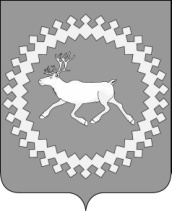   Совет     муниципального района     «Ижемский»